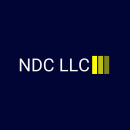 Date: 02/27/2023 Invoice No.: 8360 Due Date: 03/01/2023 Bill To: Henry ANDC LLC 530 E McDowell Rd  Suite 107-506 Phoenix, AZ. 85004 800-497-7679 admin@ndcllc.net
Total $359.76 Balance Due $359.76 Any/All accounts with unpaid balances will have a hard hold request places with the contracted entity. As accounts are made current, NDC will formally notify contracted entity to allow any unpaid funding to be processed and disbursed in accordance with that contracted entities policies. Terms & Conditions Any services rendered that go un-collected will be turned over to collections and will reflect on your individual credit report. All legal disputes must be handled through arbitration in Maricopa County, AZ.Qty Item Description Unit Price Total1 1 1 1 1 1 1 1 1 1 1 1 12/2021 1/2022 2/2022 3/2022 4/2022 5/2022 6/2022 7/2022 8/2022 9/2022 10/2022 11/2022 Hosting and Maintenance Hosting and Maintenance Hosting and Maintenance Hosting and Maintenance Hosting and Maintenance Hosting and Maintenance Hosting and Maintenance Hosting and Maintenance Hosting and Maintenance Hosting and Maintenance Hosting and Maintenance Hosting and Maintenance $29.98 $29.98 $29.98 $29.98 $29.98 $29.98 $29.98 $29.98 $29.98 $29.98 $29.98 $29.98 $29.98  $29.98  $29.98  $29.98  $29.98  $29.98  $29.98  $29.98  $29.98  $29.98  $29.98  $29.98 